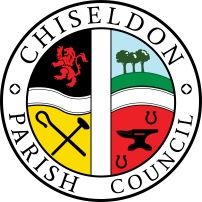 Contact details:Clerk – 01793 740744 clerk@chiseldon-pc.gov.ukEnvironment, General Purpose and Amenities Committeemeeting at the RECREATION HALL OFF NORRIS CLOSE, Monday 20th November 2017 at 7.00pmAGENDA     Next meeting: Monday 18th December 2017 at 7.00pm in The Old Chapel, off Butts RoadSigned: C Wilkinson (Clerk)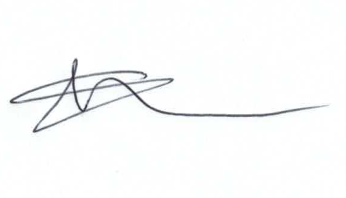 Additional Information1.Attendances and apologies for absence2.Declarations of interest3.Public recess4.Approval of minutes of meeting held 16th October 5.Matters arising not on the agendaAction points6.7.8.9.10.11.12.13.14.15.16.17.18.19.    PARISHING PROGRESSNothing to report    VILLAGE APPEARANCEBINS – Update on Finance Committee vote on extra emptying service for bin near Farm ShopDOG BINS – Bin at Rec field is broken (bottom has fallen out) Cost from Allbuild to replace is £179 for a new bin, plus £22.95 delivery. £50.00 to install and remove and dispose of old bin (All ex VAT)     BUILDING & AMENITY PRIORITESTENNIS  CLUB (Note, lease now falls under Finance Committee)Tennis Club representative to update committee and provide feedback on netball progressReview quotes for yearly inspection of the courts – Clerk to provide.NETBALLFiona Allen & Emily Harrison from England Netball attending to update the Committee on Netball progress. ALLOTMENTSLarge fruit trees on plot 9 to be cut back. Cost of £160 from Morgan Trees. To be voted on.PITCH IMPROVEMENT QUOTESUpdate on Pitch improvement quotes from Cllr Walton and Cllr Clarke. Review and possible vote.RECREATION HALL ROOFRoof is leaking, quote received from STORM for £611.80 plus VAT.   To be voted on.New plug socket requested for Pavilion in referee area – review quotes and vote.COMMUNITY PRIORITIESFOOTBALL MATTERSClub representative to update Committee.BUDGET DISCUSSION for 2018/19 Figures MUST be finalised during this meeting for submission to the Finance Committee.  Include quotes received for painting outside of Chapel/Museum doors. – Clerk to provide quotes.UPDATED TERMS OF REFERENCE DOCUMENTTo be voted on and approved by CommitteeANY OTHER BUSINESS(Note, items in AOB cannot be voted on)Highways issues are now discussed on the Transport, Planning and Highways Committee.9